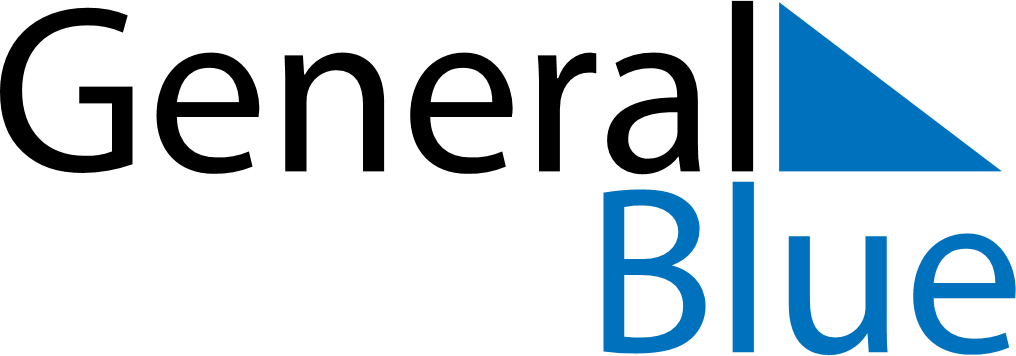 June 2024June 2024June 2024June 2024June 2024June 2024June 2024Ljusne, Gaevleborg, SwedenLjusne, Gaevleborg, SwedenLjusne, Gaevleborg, SwedenLjusne, Gaevleborg, SwedenLjusne, Gaevleborg, SwedenLjusne, Gaevleborg, SwedenLjusne, Gaevleborg, SwedenSundayMondayMondayTuesdayWednesdayThursdayFridaySaturday1Sunrise: 3:27 AMSunset: 10:11 PMDaylight: 18 hours and 43 minutes.23345678Sunrise: 3:25 AMSunset: 10:13 PMDaylight: 18 hours and 47 minutes.Sunrise: 3:24 AMSunset: 10:15 PMDaylight: 18 hours and 50 minutes.Sunrise: 3:24 AMSunset: 10:15 PMDaylight: 18 hours and 50 minutes.Sunrise: 3:22 AMSunset: 10:16 PMDaylight: 18 hours and 53 minutes.Sunrise: 3:21 AMSunset: 10:18 PMDaylight: 18 hours and 57 minutes.Sunrise: 3:20 AMSunset: 10:20 PMDaylight: 18 hours and 59 minutes.Sunrise: 3:19 AMSunset: 10:21 PMDaylight: 19 hours and 2 minutes.Sunrise: 3:17 AMSunset: 10:23 PMDaylight: 19 hours and 5 minutes.910101112131415Sunrise: 3:16 AMSunset: 10:24 PMDaylight: 19 hours and 7 minutes.Sunrise: 3:15 AMSunset: 10:25 PMDaylight: 19 hours and 10 minutes.Sunrise: 3:15 AMSunset: 10:25 PMDaylight: 19 hours and 10 minutes.Sunrise: 3:15 AMSunset: 10:27 PMDaylight: 19 hours and 12 minutes.Sunrise: 3:14 AMSunset: 10:28 PMDaylight: 19 hours and 14 minutes.Sunrise: 3:13 AMSunset: 10:29 PMDaylight: 19 hours and 15 minutes.Sunrise: 3:13 AMSunset: 10:30 PMDaylight: 19 hours and 17 minutes.Sunrise: 3:12 AMSunset: 10:31 PMDaylight: 19 hours and 18 minutes.1617171819202122Sunrise: 3:12 AMSunset: 10:32 PMDaylight: 19 hours and 19 minutes.Sunrise: 3:12 AMSunset: 10:32 PMDaylight: 19 hours and 20 minutes.Sunrise: 3:12 AMSunset: 10:32 PMDaylight: 19 hours and 20 minutes.Sunrise: 3:11 AMSunset: 10:33 PMDaylight: 19 hours and 21 minutes.Sunrise: 3:11 AMSunset: 10:33 PMDaylight: 19 hours and 21 minutes.Sunrise: 3:12 AMSunset: 10:34 PMDaylight: 19 hours and 22 minutes.Sunrise: 3:12 AMSunset: 10:34 PMDaylight: 19 hours and 22 minutes.Sunrise: 3:12 AMSunset: 10:34 PMDaylight: 19 hours and 22 minutes.2324242526272829Sunrise: 3:12 AMSunset: 10:34 PMDaylight: 19 hours and 21 minutes.Sunrise: 3:13 AMSunset: 10:34 PMDaylight: 19 hours and 21 minutes.Sunrise: 3:13 AMSunset: 10:34 PMDaylight: 19 hours and 21 minutes.Sunrise: 3:13 AMSunset: 10:34 PMDaylight: 19 hours and 20 minutes.Sunrise: 3:14 AMSunset: 10:34 PMDaylight: 19 hours and 19 minutes.Sunrise: 3:15 AMSunset: 10:33 PMDaylight: 19 hours and 18 minutes.Sunrise: 3:16 AMSunset: 10:33 PMDaylight: 19 hours and 16 minutes.Sunrise: 3:17 AMSunset: 10:32 PMDaylight: 19 hours and 15 minutes.30Sunrise: 3:18 AMSunset: 10:31 PMDaylight: 19 hours and 13 minutes.